FTRA 310          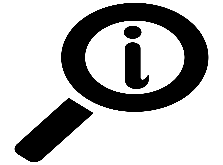  Exercices en recherche d’informationEXERCICE ASite web de la bibliothèqueComment pouvez-vous accéder à votre compte de bibliothèque (log into)? Décrivez les étapes.Dictionnaires, encyclopédies et autres ouvrages de référenceTrouvez une encyclopédie ou un dictionnaire dédié à l’environnement. (Indice : utilisez Sofia ou une liste de titres suggérés sur le site web de la bibliothèque.) Indiquez son titre et comment y accéder (call number/ cote ou lien URL).Stratégies de rechercheÉtablissez une équation de recherche pour chercher des documents sur le jardinage urbain au Canada. Opérateur booléen (ET/AND, OU/OR et SANS/WITHOUT): SofiaLancez l’équation de recherche établie ci-dessus dans Sofia. Notez deux sujets (subjects, vedettes-matières, descriptions contrôlées ou tags dans une entrée de Sofia) d’intérêt.Trouvez un livre électronique (ebook) relié à ce thème. Notez le titre. Accédez au document.Quel est votre livre préféré? Trouvez-le dans Sofia et faites-en la demande – que le titre soit disponible dans la collection de Concordia ou dans une autre institution québécoise (‘’Request’’). EXERCICE BDictionnaires terminologiquesEn utilisant Termium, expliquez pourquoi des anglophones parlent de la rivière St-Laurent plutôt que du fleuve St-Laurent.En utilisant la Vitrine linguistique, trouvez les différences entre carte d’affaires, carte de visite et carte professionnelle. Lexiques et autres ressources en ligneTrouvez un lexique sur la diversité sexuelle et de genre. (Piste : Bureau de la traduction) Notez son titre et son lien.Évaluer les sources et ressourcesSelon vous, quel est un danger de ne pas évaluer ses sources? Notez ce danger et partagez-le avec le groupe lors du retour sur l’exercice. Articles de journaux et de revue savanteTrouvez un article de journal (newspaper) sur la cryptomonnaie.Trouvez un article de revue savante (un article revu par les pairs) sur la cryptomonnaie. 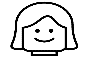 Trouvez cet article en texte intégral. Où l’avez-vous repéré?Wepfer, E. (2021). Towards an ecological ethics of academic responsibility: debunking power	structures through relationality in Greek environmentalism. Journal for Cultural 	Research, 25(1), 88–103.Accéder à un autre article en texte intégral sur l’écoresponsabilité avec Google Scholar.  Est-il disponible en plein texte à partir de Google Scholar? Avez-vous été redirigé vers les ressources de la bibliothèque? Vous utilisez une base de données dans les prochaines semaines et vous n’arrivez pas à trouver un article que vous souhaitez lire. Que faire? Mots-clefs:Synonymes et autres termes reliés : 